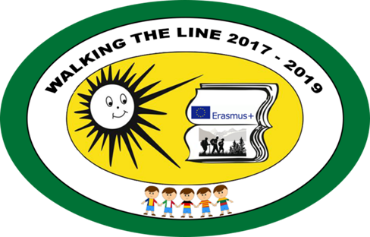 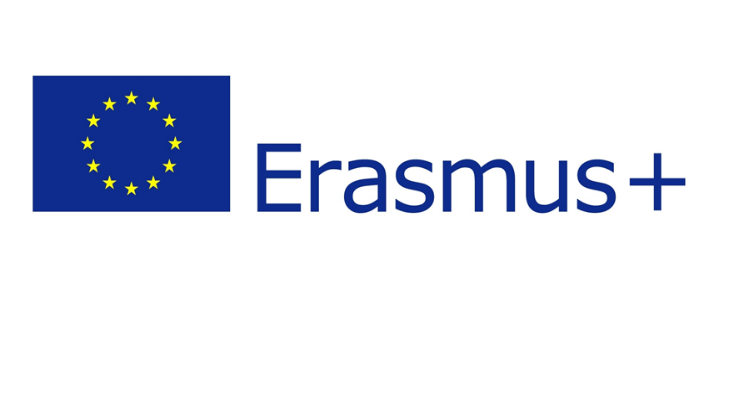 ROSENBERG SELF-ESTEEM SCALE (SES) Result(pupils working on the Erasmus+ project  ,, Walking the line“)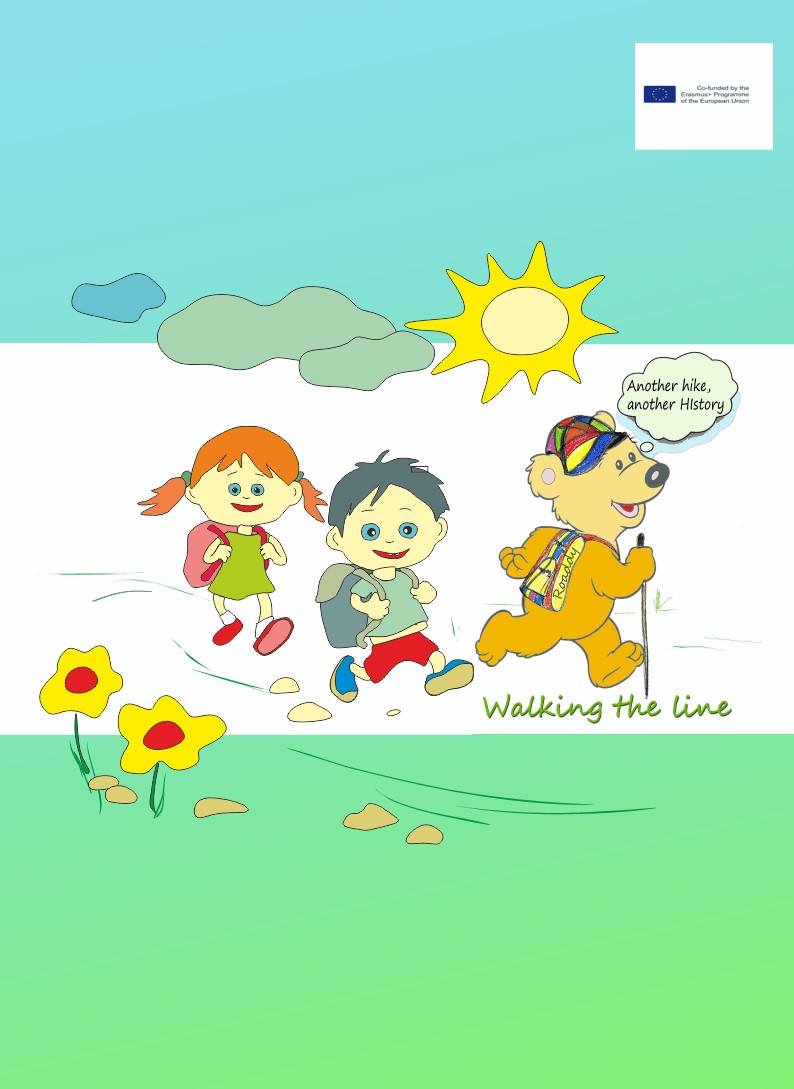 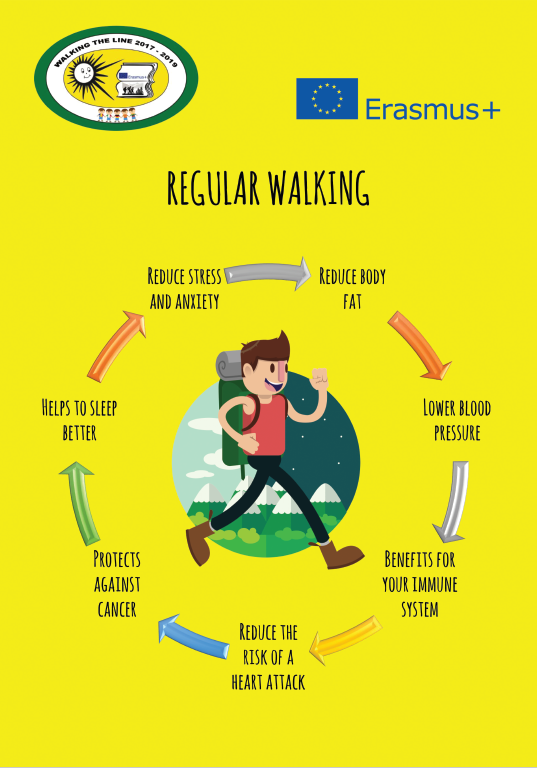 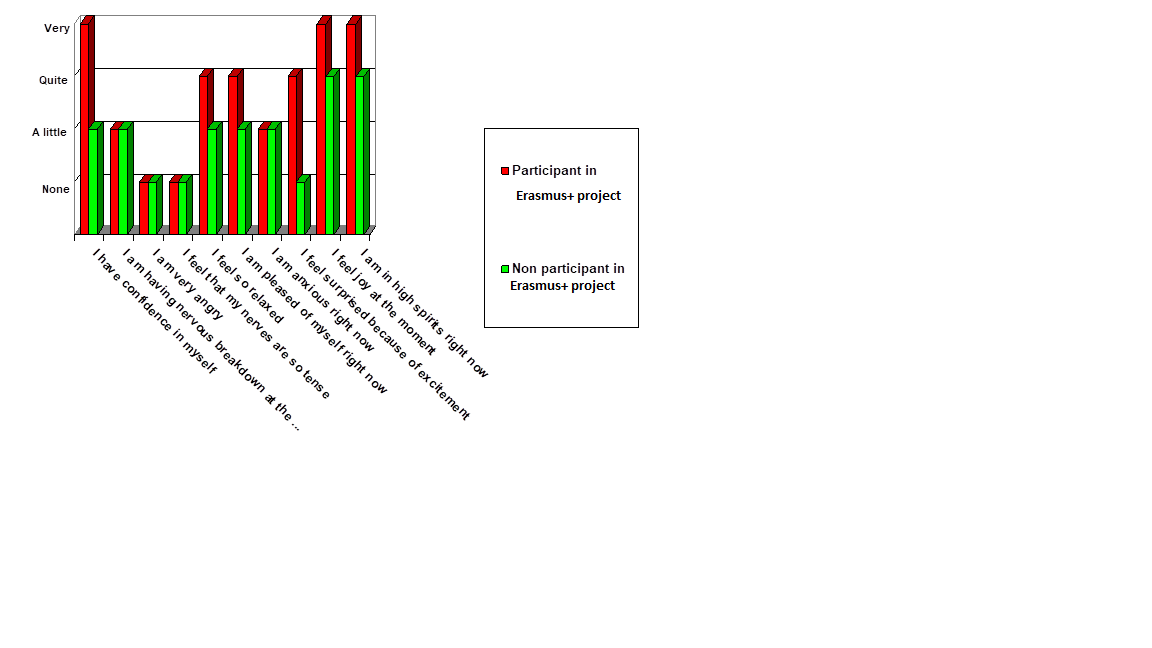 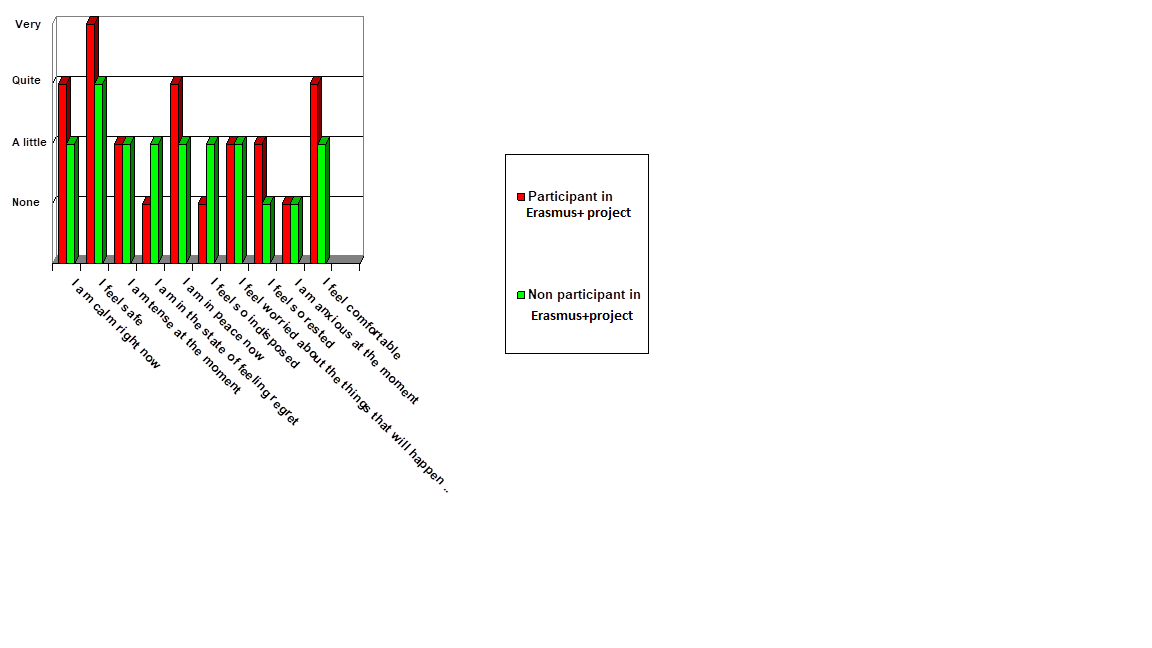 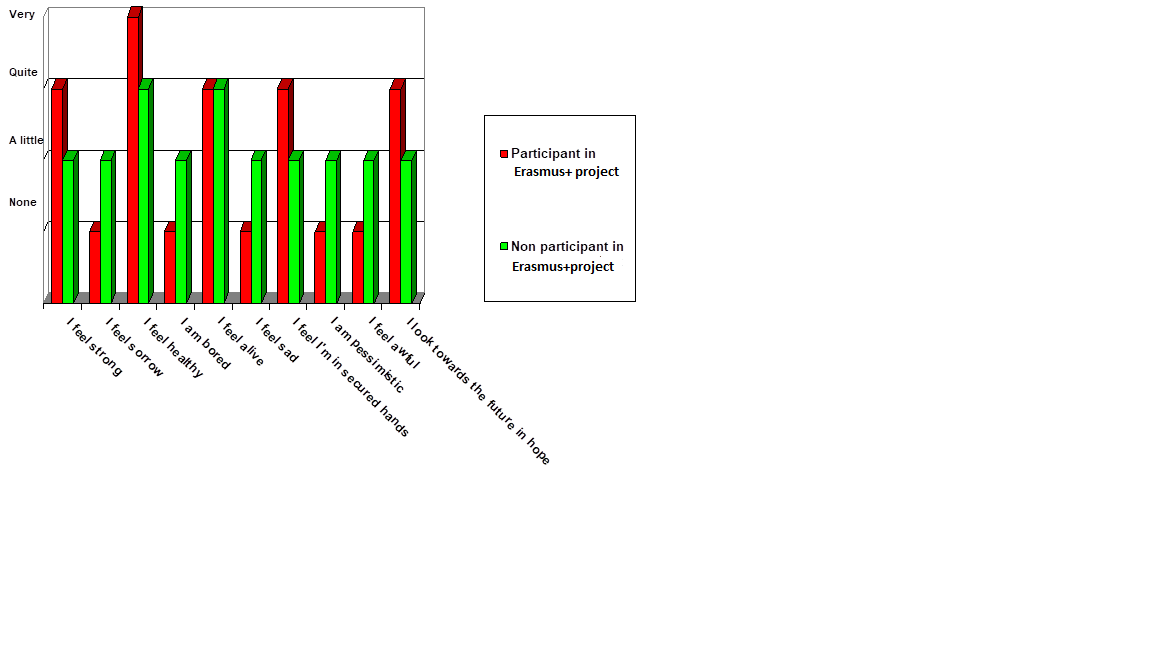 